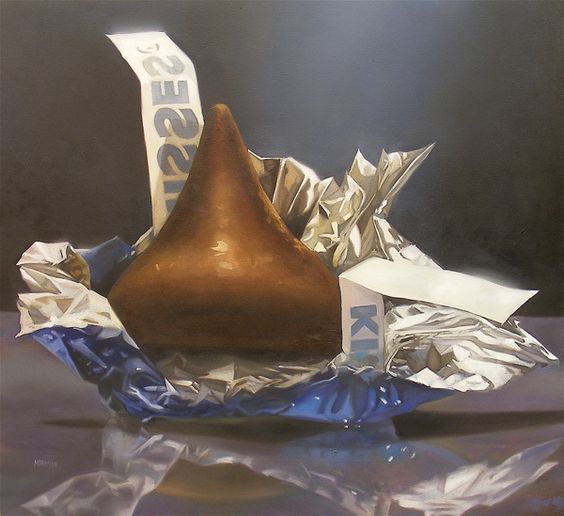 The Thing: Project 1Hershey Kiss and ReflectionObjective: Create a composition that includes a Hershey kiss on a reflective surface using the material of your choice.  2D – Color, Pattern, textureDrawing – Form and ValueMaterials – Artist Choice, Surface – 8” by 10” or Larger  Artist Inspiration – Wayne Thiebaud B. 1920 American PainterProcedure – Thumbnail to Final Critique will be 10/23 Final Due 10/30 